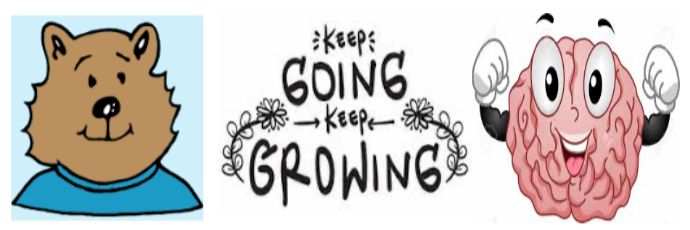 Tie those laces and get ready to get moving!  The Annual Walk-a-Thon is here!https://2022-bas-walk-a-thon.cheddarup.comThe annual Walk-a-Thon will be held October 21st at Brunswick Acres School. All students will be participating in the Walk-a-Thon during the school day. BAS has a whole slate of team-building and school-belonging events happening on the 21st. The theme this year is "Keep Going, Keep Growing!" Children will have the opportunity to fundraise for our school while participating in this team-building event!Prize System for fundraising donations:Minimum $20/child or $35/family... Light Up Stretchy Yo-Yo BallMinimum $40/child or $70/ family...Brunswick Acres Water Bottles AND Light Up Stretchy Yo-Yo BallUltimate Reward for the child/family with the HIGHEST fundraising amount... 2022 BA Spirit Wear Sweatshirt, BA Water Bottles, AND Light Up Stretchy Yo-Yo BallWe will be tracking the Classroom with the Highest Fundraising as well and are planning a special experience for the winning class.This link can be shared with family and friends and they can donate any amount towards a child (please let your supporters know your child's teacher's name so we can apply their donation to the classroom total).https://2022-bas-walk-a-thon.cheddarup.com